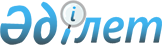 О признании утратившим силу постановления акимата Тимирязевского района от 9 июля 2015 года № 157 "Об определении места для размещения агитационных печатных материалов и предоставлении помещения для проведения встреч с выборщиками кандидатов в акимы Аксуатского сельского округа Тимирязевского района Северо-Казахстанской области"Постановление акимата Тимирязевского района Северо-Казахстанской области от 27 августа 2015 года № 182      В соответствии со статьей 37 Закона Республики Казахстан от 23 января 2001 года "О местном государственном управлении и самоуправлении в Республике Казахстан" акимат Тимирязевского района Северо-Казахстанской области ПОСТАНОВЛЯЕТ:

      1. Признать утратившим силу постановление акимата Тимирязевского района от 9 июля 2015 года № 157 "Об определении места для размещения агитационных печатных материалов и предоставлении помещения для проведения встреч с выборщиками кандидатов в акимы Аксуатского сельского округа Тимирязевского района Северо-Казахстанской области" (зарегистрировано в Реестре государственной регистрации нормативных правовых актов под № 3327, опубликовано 1 августа 2015 года в районной газете "Көтерілген тың", 1 августа 2015 года в районной газете "Нива").

      2. Контроль за исполнением настоящего постановления возложить на руководителя аппарата акима Тимирязевского района Северо-Казахстанской области Жусупова А.С.


					© 2012. РГП на ПХВ «Институт законодательства и правовой информации Республики Казахстан» Министерства юстиции Республики Казахстан
				
      Аким района

Е. Базарханов
